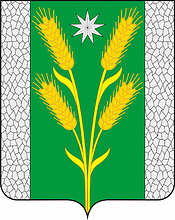 АДМИНИСТРАЦИЯ БЕЗВОДНОГО СЕЛЬСКОГО ПОСЕЛЕНИЯКУРГАНИНСКОГО РАЙОНАРАСПОРЯЖЕНИЕот 30.11.2022									№ 41-рпос. СтепнойОб организации работы в подведомственных учреждениях администрации Безводного сельского поселения Курганинского района Краснодарского края в соответствии с Федеральным Законом от 9 февраля 2009 г. № 8-ФЗ «Об обеспечении доступа к информации о деятельности государственных органов и органов местного самоуправления»В соответствии с Федеральным законом от 14 июля 2022 г. № 270-ФЗ «О внесении изменений в Федеральный закон «Об обеспечении доступа к информации о деятельности государственных органов и органов местного самоуправления» и статьей 10 Федерального закона «Об обеспечении доступа к информации о деятельности судов в Российской Федерации», в целях совершенствования взаимодействия администрации Безводного сельского поселения с населением, организации работы органов местного самоуправления в информационно-телекоммуникационной сети «Интернет» и обеспечения открытости информации о деятельности органов местного самоуправления Безводного сельского поселения:1. Признать, что муниципальному казенному учреждению «Централизованная бухгалтерия администрации Безводного сельского поселения Курганинского района» ведение социальных сетей нецелесообразно.2. Контроль за выполнением настоящего распоряжения возложить на заместителя главы Безводного сельского поселения Черных И.В.3. Распоряжение вступает в силу с 1 декабря 2022 г.Глава Безводного сельскогопоселения Курганинского района					Н.Н. Барышникова